Пояснительная запискаГиревой спорт в разных формах издавна является частью культуры русского народа, неотъемлемой частью системы  физического воспитания. Как разновидность тяжёлой атлетики появился в России в конце X века.Актуальность: Возросший в последние годы интерес к национальным видам спорта коснулся и гиревого спорта. Стремительный рост его популярности приводит к появлению всё новых и новых поклонников уже не только на территории бывшего СССР, но и во многих других странах мира. Интерес к этому виду спорта испытывают не только спортсмены, но и просто люди, занимающиеся физической культурой, ввиду его общественности.Значимость: Гиревой спорт на данный момент является не только видом спорта, но и средством оздоровления организма.Доступность, зрелищность, непритязательность расширяют круг любителей гиревого спорта и способствуют включению массовых праздников, проведению соревнований, использованию его в системе физического воспитания в образовательных учреждениях.Новизна: Программный материал объединён в условную систему спортивной подготовки.Отличительная особенность: При разработке программы был использован собственный опыт, опыт обучения и тренировки спортсменов-гиревиков, ведущих тренеров России, результаты проводимых исследований в области гиревого спорта, практические рекомендации и различные литературные данные по вопросам истории физической культуры, гиревого спорта, физиологии и анатомии, спортивной медицины, гигиены. Большое внимание уделено силовому жонглированию.Жонглирование гирями развивает, кроме силовых, координационные способности, а также повышает интерес к занятиям гирями.Виды жонглирования:Индивидуальное (вращение от себя, вращение на себя)Жонглирование в парах (одной гирей, встречное – двумя гирями)Жонглирование в тройках (одновременно двумя, тремя гирями)Жонглирование в четверках (двумя и встречное четырьмя гирямиПолезность: Каждый занимающийся в равной степени должен овладеть техникой соревновательных упражнений и тактическими вариантами ведения спортивной борьбы. Основное внимание уделяется разносторонней физической подготовке с использованием, в основном, средств ОФП, освоению технических элементов и формированию практических навыков. Основное внимание в спортивно-оздоровительной группе  уделяется технически правильному выполнению упражнений, а не их результату.Дополнительная общеобразовательная программа «Гиревой спорт» разработана в соответствии: Федеральный закон № 273 от 29.12.2012 «Об образовании в Российской Федерации».Приказ Министерства образования и науки РФ № 196 от 09.11.2018 г «Об утверждении Порядка организации и осуществления образовательной деятельности по дополнительным общеобразовательным программам». Цели:      1. Воспитание разносторонней, гармонично развитой личности гражданина-патриота, способного стать достойным и полноправным членом нашего общества.       2.Физическое и духовное совершенствование воспитанников через занятия гиревым спортом и общение с коллективом.Основные задачи: 1. Содействие гармоничному физическому развитию и укреплению здоровья воспитанников. 2. Пропаганда здорового образа жизни и профилактике вредных привычек и правонарушений, воспитание морально-этических и волевых качеств у подростков. 3. Подготовка спортсменов-гиревиков для участия в районных и областных соревнованиях. 4.  Расширение сферы спортивно-культурных контактов детей и подростков, занимающихся в секции гиревого спорта.Решению этих задач способствуют:      1. Привлечение максимально возможного числа детей и подростков к систематическим занятиям гиревым спортом.      2. Популяризация и развитие гиревого спорта, а также включение его в основной педагогический процесс физического воспитания учащихся. Несмотря на спортивную направленность моей программы её важной частью является воспитательная работа, проводимая с учащимися.Формирование у воспитанников таких личностных качеств, как уверенность в себе, чувство собственного достоинства, дисциплинированность, ответственность, трудолюбие, терпимость, доброжелательность, стойкость, мужество, общительность и т.д. происходит не только в процессе учебно – тренировочных занятий и соревнований, и при неформальном общении, в процессе проведения различных культурно – массовых мероприятий, совместных поездок и экскурсий. Участие в такого рода мероприятиях помогает подросткам преодолевать различные внутренние комплексы, развивает навыки межличностного общения, повышает интеллектуальный уровень и расширяет  кругозор, воспитывает чувства дружбы и товарищество, чувство коллективизма.В теоретической части учащиеся знакомятся с развитием физкультурного движения и историей возникновения и развития гиревого спорта в России и мире, получают краткие знания по анатомии, физиологии, врачебному контролю, гигиене, сведения по тактике – технической подготовке, методике обучения и тренировке. В практической части учащиеся овладевают техникой выполнения упражнений классического двоеборья и длинного цикла, выполнения упражнений, направленных на развитие физических качеств, выполняют контрольные нормативы и участвуют в соревнованиях в соответствии с календарным планом.Учебно – тренировочный процесс строится в соответствии с задачами, стоящими перед  учебной группой. На занятиях осуществляется физкультурно – оздоровительная и воспитательная работа, направленная на всестороннюю физическую подготовку и овладение основами техники работы на тренажёрах и спортоборудовании.Занятия по теории проводятся в форме бесед.  Вопросы теоретической подготовки разбираются  на практических занятиях, на которых отводится несколько минут на беседы. Занятия проводятся с учётом возраста и объёма знаний занимающихся.Основной формой организации и проведения учебно–тренировочного процесса является групповое занятие, состоящее из трёх частей: подготовительной, основной и заключительной. Для каждой части определяются свои задачи и средства их решения.Срок реализации программы – 1 год. Программа рассчитана на  3 часа в неделю, 252 часа в год.Результаты обучения по программе:Критериями оценки достижения цели и задач, поставленных в данной программе, являются выполнение разрядных требований, испытаний по ОФП, результатом выступлений в соревнованиях.Универсальными компетенциями учащихся являются:
- умения активно включаться в коллективную деятельность, взаимодействовать со сверстниками в достижении общих целей.  - доносить информацию в доступной, эмоционально-яркой форме в процессе общения и взаимодействия со сверстниками и взрослыми людьми.- организовывать и проводить легкоатлетические упр.  во время самостоятельных занятий.Личностными результатами освоения учащимися являются следующие умения:             - проявлять дисциплинированность, трудолюбие и упорство в достижении поставленных целей;- оказывать бескорыстную помощь своим сверстникам, находить с ними общий язык и общие интересы.Метапредметными результатами учащихся являются следующие умения:- организовывать самостоятельную деятельность с учётом требований её безопасности, сохранности инвентаря и оборудования, организации места занятий;- оценивать красоту телосложения и осанки, сравнивать их с эталонными образцами;- технически правильно выполнять двигательные действия из базовых видов спорта, использовать их в игровой и соревновательной деятельности.Предметными результатами учащихся являются следующие умения:- организовывать и проводить со сверстниками легко атлетические упр. и элементы соревнований, осуществлять их объективное судейство;- организовывать и проводить игры с разной целевой направленностью- применять жизненно важные двигательные навыки и умения различными способами, в различных изменяющихся, вариативных условиях.Ожидаемый результат обучения по данной программе предполагает:Овладение всеми знаниями и умениями в соответствии с программным материалом.Успешную сдачу контрольных нормативов по ОФП.Выполнение юношеских и взрослых спортивных разрядов.Высокий уровень физической подготовки учащихся как будущих защитников Отечества.Высокий уровень морально-волевых качеств и определенную систему ценностных ориентаций.Готовность дальнейшего совершенствования спортивного мастерства в других учебных заведениях по данному виду спорта.Основными критериями оценки занимающихся являются:стабильность состава обучающихся; уровень потенциальных возможностей обучающихся; динамика роста индивидуальных показателей физической подготовленности обучающихся;освоение теоретического раздела программы; отсутствие медицинских противопоказаний для занятий.Мониторинг образовательных результатов по следующим критериям:1. Образовательные:-история гиревого спорта;-техника выполнения упражнений;2. Воспитательные:-воспитание патриотизма;-умение работать в группах;3. Развивающие:-развитие творческого мышления;-развитие кругозора ученика;Показатели контроля:Начальный уровень знания-1б.Средний уровень знаний-2б.Высокий уровень знаний-3б.Учебно-тематический план на 42 неделиСодержание занятийТеоретическая подготовка Физическая культура и спорт как одно из средств воспитания, укрепления здоровья, всестороннего физического развития человека.Значение физической культуры для трудовой деятельности и готовности к защите Отечества. Всестороннее развитие физических и умственных способностей человека – основа гармоничного развития личности.История зарождения гиревого спорта в России.Обзор развития гиревого спорта в России и за рубежом.Характеристика гиревого спорта. Место и значение гиревого спорта в системе физического воспитания. Возникновение и становление гиревого спорта, его выход на международную арену. Первые чемпионаты Европы и Мира, их влияние на развитие гиревого спорта.Краткие сведения о строении и функциях организма человека. Влияние физических упражнений на организм.Опорно-двигательный аппарат (кости, мышцы, связки), его строение и функции. Основные сведения о кровообращении и газообмене. Органы пищеварения и обмен веществ. Нервная система, ее роль в жизнедеятельности всего организма.Гигиена, закаливание, режим.Питание – важнейшая составляющая при занятиях силовыми упражнениями. Роль белков, жиров, углеводов, воды, минеральных солей, витаминов в процессах жизнедеятельности. Зависимость питания от периодов тренировки. Врачебный контроль, самоконтроль. Оказание первой медицинской помощи. Основы спортивного массажа.Практическая частьОсновы техники.Техника выполнения соревновательных упражнений: рывка, толчка, толчка по длинному циклу. Биомеханические основы соревновательных упражнений, особенности взаимосвязи двигательных качеств и параметров техники движений. Индивидуальные особенности техники при выполнении упражнений.Спортивная тренировка.Рывок левой, правой рукой. Отдельно и поочередноТолчок гирь двумя рукамиТолчок двух гирь по длинному циклуВес гирь 8,16,24,32 кг подбирается в зависимости от степени подготовленности, собственного веса и реализуемых в данном случае задач.Классические упражнения в процессе тренировки выполняются с большим количеством повторений до наступления значительного утомления, с целью максимально увеличить силовую выносливость, как основное качество в гиревом спорте.Можно бесконечно долго развивать силовую выносливость большим количеством повторений, но если нет базовой силы, то процесс этот будет долгим и малоэффективным. Для развития базовой силы используются следующие упражнения:Жим штанги лежаЖим штанги стояПриседания со штангой на плечахСтановая тягаВзятие штанги на бицепсВ тренировочный процесс обязательно входят специфические упражнения:Швунг штангиРывок штанги в стойкуПолуприсед со штангой на плечахМногократные выпрыгивания из полуприседа со штангой на плечахДля развития специальной силы рекомендуется выполнять (по возможности) упражнения с утяжеленными гирями. Это связано с особенностями конфигурации снаряда, а, следовательно, с особенностями употребляемого хвата, преодолением сил, действующих в разных направлениях.Общая физическая подготовкаПодтягивание, отжимание от пола, брусьев, кроссовая подготовка.Большое внимание в своей программе я уделяю силовому жонглированию.Жонглирование гирями развивает, кроме силовых, координационные способности, а также повышает интерес к занятиям гирями.Виды жонглирования:Индивидуальное (вращение от себя, вращение на себя)Жонглирование в парах (одной гирей, встречное – двумя гирями)Жонглирование в тройках (одновременно двумя, тремя гирями)Жонглирование в четверках (двумя и встречное четырьмя гирямиКонтрольно-переводные нормативыМатериально-техническое обеспечениеучебно-тренировочного процесса: учебное помещение для занятий  – тренажёрный зал.Оборудование тренажёрного залаИнформационное обеспечениеВиноградов, Г.П. Гиревой спорт как средство атлетической подготовки подростков и юношей: методические рекомендации / Г.П. Виноградов –  Л.: ГДОИФК им. П.Ф. Лесгафта, 1988. - 24 с.Виноградов, Г.П. Атлетизм: теория и методика тренировки: Учебник для высших учебных заведений / Г.П. Виноградов – М.: Советский спорт, 2009. - 328 с.Воротынцев, А.И. Гири. Спорт сильных и здоровых / А.И. Воронынцев. – М.: Советский спорт, 2002. – 272 с.: ил.Гиревой спорт в России, пути развития и современные технологии в подготовке спортсменов высокого класса: Всероссийская научно-практическая конференция / сост. И.В. Морозов. – Ростов н/Д: Рост.гос. строительный ун-т, 2003. – 108 с., ил.Гиревой спорт: Правила соревнований.– Рыбинск:Президиум ВФГС,2007.– 12Дворкин, Л.С. Силовые единоборства: атлетизм, культуризм, пауэрлифтинг, гиревой спорт / Л.С. Дворкин. – Ростов н/Д: Феникс, 2001. – 384 с.Добровольский, С.С. Техника гиревого двоеборья и методика ее совершенствования: Учебное пособие / С.С. Добровольский, В.Ф. Тихонов. – Хабаровск: ДВГАФК, 2004. – 108 с.: ил.Зайцев, Ю.М. Занимайтесь гиревым спортом / Ю.М. Зайцев, Ю.И. Иванов, В.К. Петров. – М.: Советский спорт, 1991. – 48 с.Матвеев, Л.П. Теория и методика физической культуры / Л.П. Матвеев. – М.: Физкультура и спорт, 1991. – 543 с.Методики повышения спортивного мастерства в гиревом спорте /сост. И.В. Морозов//Ежегодник, вып. Занятие 2. – Ростов-н/Д: Ростовский филиал РСБИ, 2008. – 112 с.: ил.Интернет - ресурсы:Календарно – учебный ГРАФИК
№Предметная областьКоличество часовАттестация(кол-во часов)Итого (часов)1.Теоретическая подготовка.8192.Общая физическая подготовка.713743.Специальная физическая подготовка.251264.Техническая подготовка491505.Тактическая подготовка27275.Игровая подготовка6666Итого:Итого:2466252группыУпражнения общей физической подготовкиУпражнения общей физической подготовкиУпражнения общей физической подготовкиУпражнения общей физической подготовкиУпражнения общей физической подготовкиУпражнения общей физической подготовкиУпражнения общей физической подготовкигруппыПодтягивание,кол-во разОтжиманиеот пола,кол-во разПрыжок в длину, смПрыжок в длину, смПриседание, кол-во разБег 30 м, сЧелночный бег 3×10,с СОГ4-68-12120-140120-14010-205,8-5,09,6-10,5Упражнения специальной подготовкиУпражнения специальной подготовкиУпражнения специальной подготовкиУпражнения специальной подготовкиУпражнения специальной подготовкиУпражнения специальной подготовкиУпражнения специальной подготовкиСОГПравильная техника выполнения движенияБез разрядаПравильная техника выполнения движенияБез разрядаПравильная техника выполнения движенияБез разрядаПравильная техника выполнения движенияБез разрядаПравильная техника выполнения движенияБез разрядаПравильная техника выполнения движенияБез разрядаПравильная техника выполнения движенияБез разрядаБрусья навесные, перекладина гимнастическая, помост, скамейка гимнастическая, шведская стенка, скакалкиВесы напольные до 130 кгГири тренировочные 6 кг, 8 кг, 12 кг, 20 кгГири соревновательные 16 кг; 24 кг; 32 кгГантельный ряд от 2,5 кг до 25 кгШтанги (10 кг, 15 кг, 20 кг)Диски от 1,25 кг до 25 кгСтойки для приседа и жимаМагнезница, СекундомерТренажеры: скамья для пресса, станок для гиперэкстензииЗеркало настенное Часы настенные№Наименование ресурсаСсылка1Министерство спорта РФwww.minsport.gov.ru2Федерация гиревого спорта Россииhttp://www. Vfgs.ru/3Международная Федерация гиревого спортаhttp://igsf.biz/dir/4Международный Союз гиревого спортаhttp://www.giri-iukl.com/ru/5Гиревой спорт. Портал о гиревом спорте в Россииhttp://www.girevik-online.ru/№п/пТемаКоличество чесов1Развитие физической культуры и спорта в РФ. История зарождения гиревого спорта.22Краткий обзор развития гиревого спорта в России и за рубежом.23Краткие сведения о строении и функциях организма человека. Влияние физических упражнений на организм занимающегося.  14Гигиена, закаливание, режим, питание.15Самоконтроль. Оказание первой помощи. Основы массажа.16Физиологические основы тренировки.17Основы техники.Техника выполнения соревновательных упражнений: рывка, толчка, толчка по длинному циклу.48Техника выполнения соревновательных упражнений: рывка, толчка, толчка по длинному циклу.4910Биомеханические основы соревновательных упражнений, особенности взаимосвязи 10 двигательных качеств и параметров техники движений.411Биомеханические основы соревновательных упражнений, особенности взаимосвязи двигательных качеств и параметров техники движений.412Индивидуальные особенности техники при выполнении упражнений.413Индивидуальные особенности техники при выполнении упражнений.214Совершенствование классических упражнений: рывка, толчка, длинного цикла, приемов жонглирования.315Спортивная тренировка. Вес гирь 8,16,24,32 кг подбирается в зависимости от степени подготовленности, собственного веса.716Рывок левой, правой рукой. Отдельно и поочередно717Толчок гирь двумя руками718Толчок двух гирь по длинному циклу619Классические упражнения в процессе тренировки выполняются с большим количеством повторений до наступления значительного утомления, с целью максимально увеличить силовую выносливость, как основное качество в гиревом спорте.Можно бесконечно долго развивать силовую выносливость большим количеством повторений, но если нет базовой силы, то процесс этот будет долгим и малоэффективным. Для развития базовой силы используются следующие упражнения:Жим штанги лежаЖим штанги стояПриседания со штангой на плечахСтановая тягаВзятие штанги на бицепс620Классические упражнения в процессе тренировки выполняются с большим количеством повторений до наступления значительного утомления, с целью максимально увеличить силовую выносливость, как основное качество в гиревом спорте.Можно бесконечно долго развивать силовую выносливость большим количеством повторений, но если нет базовой силы, то процесс этот будет долгим и малоэффективным. Для развития базовой силы используются следующие упражнения:Жим штанги лежаЖим штанги стояПриседания со штангой на плечахСтановая тягаВзятие штанги на бицепс621Классические упражнения в процессе тренировки выполняются с большим количеством повторений до наступления значительного утомления, с целью максимально увеличить силовую выносливость, как основное качество в гиревом спорте.Можно бесконечно долго развивать силовую выносливость большим количеством повторений, но если нет базовой силы, то процесс этот будет долгим и малоэффективным. Для развития базовой силы используются следующие упражнения:Жим штанги лежаЖим штанги стояПриседания со штангой на плечахСтановая тягаВзятие штанги на бицепс622Классические упражнения в процессе тренировки выполняются с большим количеством повторений до наступления значительного утомления, с целью максимально увеличить силовую выносливость, как основное качество в гиревом спорте.Можно бесконечно долго развивать силовую выносливость большим количеством повторений, но если нет базовой силы, то процесс этот будет долгим и малоэффективным. Для развития базовой силы используются следующие упражнения:Жим штанги лежаЖим штанги стояПриседания со штангой на плечахСтановая тягаВзятие штанги на бицепс623Классические упражнения в процессе тренировки выполняются с большим количеством повторений до наступления значительного утомления, с целью максимально увеличить силовую выносливость, как основное качество в гиревом спорте.Можно бесконечно долго развивать силовую выносливость большим количеством повторений, но если нет базовой силы, то процесс этот будет долгим и малоэффективным. Для развития базовой силы используются следующие упражнения:Жим штанги лежаЖим штанги стояПриседания со штангой на плечахСтановая тягаВзятие штанги на бицепс624Классические упражнения в процессе тренировки выполняются с большим количеством повторений до наступления значительного утомления, с целью максимально увеличить силовую выносливость, как основное качество в гиревом спорте.Можно бесконечно долго развивать силовую выносливость большим количеством повторений, но если нет базовой силы, то процесс этот будет долгим и малоэффективным. Для развития базовой силы используются следующие упражнения:Жим штанги лежаЖим штанги стояПриседания со штангой на плечахСтановая тягаВзятие штанги на бицепс625Классические упражнения в процессе тренировки выполняются с большим количеством повторений до наступления значительного утомления, с целью максимально увеличить силовую выносливость, как основное качество в гиревом спорте.Можно бесконечно долго развивать силовую выносливость большим количеством повторений, но если нет базовой силы, то процесс этот будет долгим и малоэффективным. Для развития базовой силы используются следующие упражнения:Жим штанги лежаЖим штанги стояПриседания со штангой на плечахСтановая тягаВзятие штанги на бицепс626Классические упражнения в процессе тренировки выполняются с большим количеством повторений до наступления значительного утомления, с целью максимально увеличить силовую выносливость, как основное качество в гиревом спорте.Можно бесконечно долго развивать силовую выносливость большим количеством повторений, но если нет базовой силы, то процесс этот будет долгим и малоэффективным. Для развития базовой силы используются следующие упражнения:Жим штанги лежаЖим штанги стояПриседания со штангой на плечахСтановая тягаВзятие штанги на бицепс727Развитие специальных физических качеств атлета.В тренировочный процесс обязательно входят специфические упражнения:Швунг штангиРывок штанги в стойкуПолуприсед со штангой на плечахМногократные выпрыгивания из полуприседа со штангой на плечахДля развития специальной силы рекомендуется выполнять (по возможности) упражнения с утяжеленными гирями. Это связано с особенностями конфигурации снаряда, а, следовательно, с особенностями употребляемого хвата, преодолением сил, действующих в разных направлениях.928Развитие специальных физических качеств атлета.В тренировочный процесс обязательно входят специфические упражнения:Швунг штангиРывок штанги в стойкуПолуприсед со штангой на плечахМногократные выпрыгивания из полуприседа со штангой на плечахДля развития специальной силы рекомендуется выполнять (по возможности) упражнения с утяжеленными гирями. Это связано с особенностями конфигурации снаряда, а, следовательно, с особенностями употребляемого хвата, преодолением сил, действующих в разных направлениях.929Развитие специальных физических качеств атлета.В тренировочный процесс обязательно входят специфические упражнения:Швунг штангиРывок штанги в стойкуПолуприсед со штангой на плечахМногократные выпрыгивания из полуприседа со штангой на плечахДля развития специальной силы рекомендуется выполнять (по возможности) упражнения с утяжеленными гирями. Это связано с особенностями конфигурации снаряда, а, следовательно, с особенностями употребляемого хвата, преодолением сил, действующих в разных направлениях.930Развитие специальных физических качеств атлета.В тренировочный процесс обязательно входят специфические упражнения:Швунг штангиРывок штанги в стойкуПолуприсед со штангой на плечахМногократные выпрыгивания из полуприседа со штангой на плечахДля развития специальной силы рекомендуется выполнять (по возможности) упражнения с утяжеленными гирями. Это связано с особенностями конфигурации снаряда, а, следовательно, с особенностями употребляемого хвата, преодолением сил, действующих в разных направлениях.931Развитие специальных физических качеств атлета.В тренировочный процесс обязательно входят специфические упражнения:Швунг штангиРывок штанги в стойкуПолуприсед со штангой на плечахМногократные выпрыгивания из полуприседа со штангой на плечахДля развития специальной силы рекомендуется выполнять (по возможности) упражнения с утяжеленными гирями. Это связано с особенностями конфигурации снаряда, а, следовательно, с особенностями употребляемого хвата, преодолением сил, действующих в разных направлениях.832Развитие специальных физических качеств атлета.В тренировочный процесс обязательно входят специфические упражнения:Швунг штангиРывок штанги в стойкуПолуприсед со штангой на плечахМногократные выпрыгивания из полуприседа со штангой на плечахДля развития специальной силы рекомендуется выполнять (по возможности) упражнения с утяжеленными гирями. Это связано с особенностями конфигурации снаряда, а, следовательно, с особенностями употребляемого хвата, преодолением сил, действующих в разных направлениях.93334Развитие специальных физических качеств атлета.В тренировочный процесс обязательно входят специфические упражнения:Швунг штангиРывок штанги в стойкуПолуприсед со штангой на плечахМногократные выпрыгивания из полуприседа со штангой на плечахДля развития специальной силы рекомендуется выполнять (по возможности) упражнения с утяжеленными гирями. Это связано с особенностями конфигурации снаряда, а, следовательно, с особенностями употребляемого хвата, преодолением сил, действующих в разных направлениях.9935Контрольные испытания по специализации и ОФП.236Подтягивание, отжимание от пола, брусьев, кроссовая подготовка.237Участие в соревнованиях.По плану соревнованийВсего:252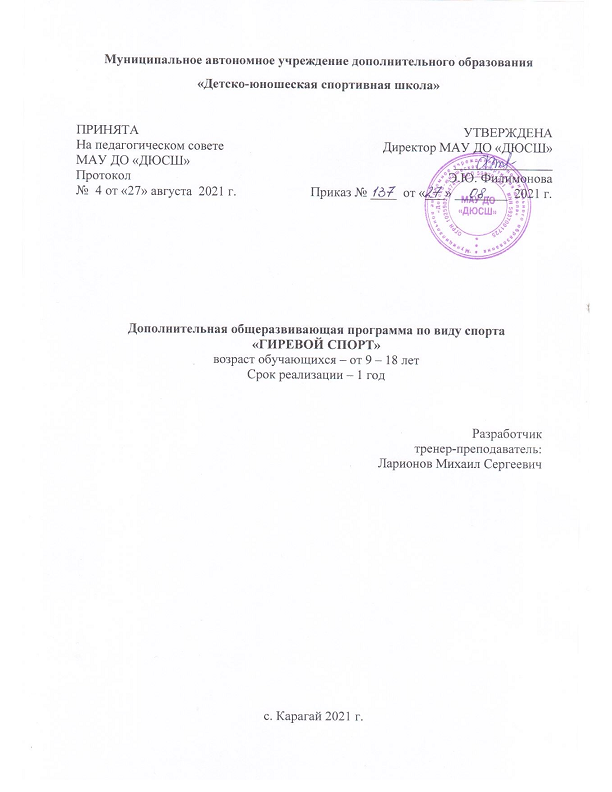 